                                                Методическая разработка партнерской деятельности взрослого и детей                                                                                     в старшей группе (5-6 лет)Тема: «Flash - геймеры»                                                                                                                                                            Составила:Колюшенкова Ксения Александровна,г. Новоуральск, 2023Тема: «Flash - геймеры»Возрастная группа: старшая группа (5 - 6 лет)Форма организации: подгрупповаяФорма партнерской деятельности: интеллектуальная игротекаМетодический комплект: - Овчинникова Е. О совершенствовании элементарных математических представлений // Дошкольное воспитание, 2005. № 8. с. 42-54.- Габийе, Анник Большая книга математических упражнений для дошкольников / Анник Габийе. - М.: Эксмо, 2016. - 499 c.- Колесникова, Е. В. Математические ступеньки. Программа развития математических представлений у дошкольников / Е.В. Колесникова. - М.: Сфера, 2015. - 112 c.- В. П. Новикова, Л. И. Тихонова «Развивающие и игры с палочками Кюизенера», Москва Мозаика-Синтез, 2010г.Средства:- визуальный ряд: компьютер, листы с заданиями на каждый тур для каждой команды, палочки Кюизенера, счётные палочкиЦель: развитие логического мышления детей старшего дошкольного возраста посредством игровой деятельности.Предварительная работа:Проектирование в «Календаре планирования интересных дел и событий группы» мероприятий, видов детской деятельности по реализации темы «День игр».Отгадывание математических загадок.Решение логических задач.Решение ребусов, лабиринтов, математических головоломок.Словесная дидактическая игра «Зарядка для ума».Индивидуальные задания с учётом показателей развития воспитанников группы.Планируемый результат:Способен к целеполаганию и продолжительным волевым усилиям, направленным на достижение результата;Взаимодействует со сверстниками и взрослым;Подчиняется разным правилам и социальным нормам;Способен к принятию собственных решений, опираясь на свои знания и умения в различных видах деятельности;Проявляет любознательность, задает вопросы взрослым и сверстникам;Проявляет познавательную активность при выполнении поставленных задач;Способен к принятию собственных решений, опираясь на свои знания и умения в различных видах деятельности.Задания первого игрового гейма1.«Выложи из палочек»: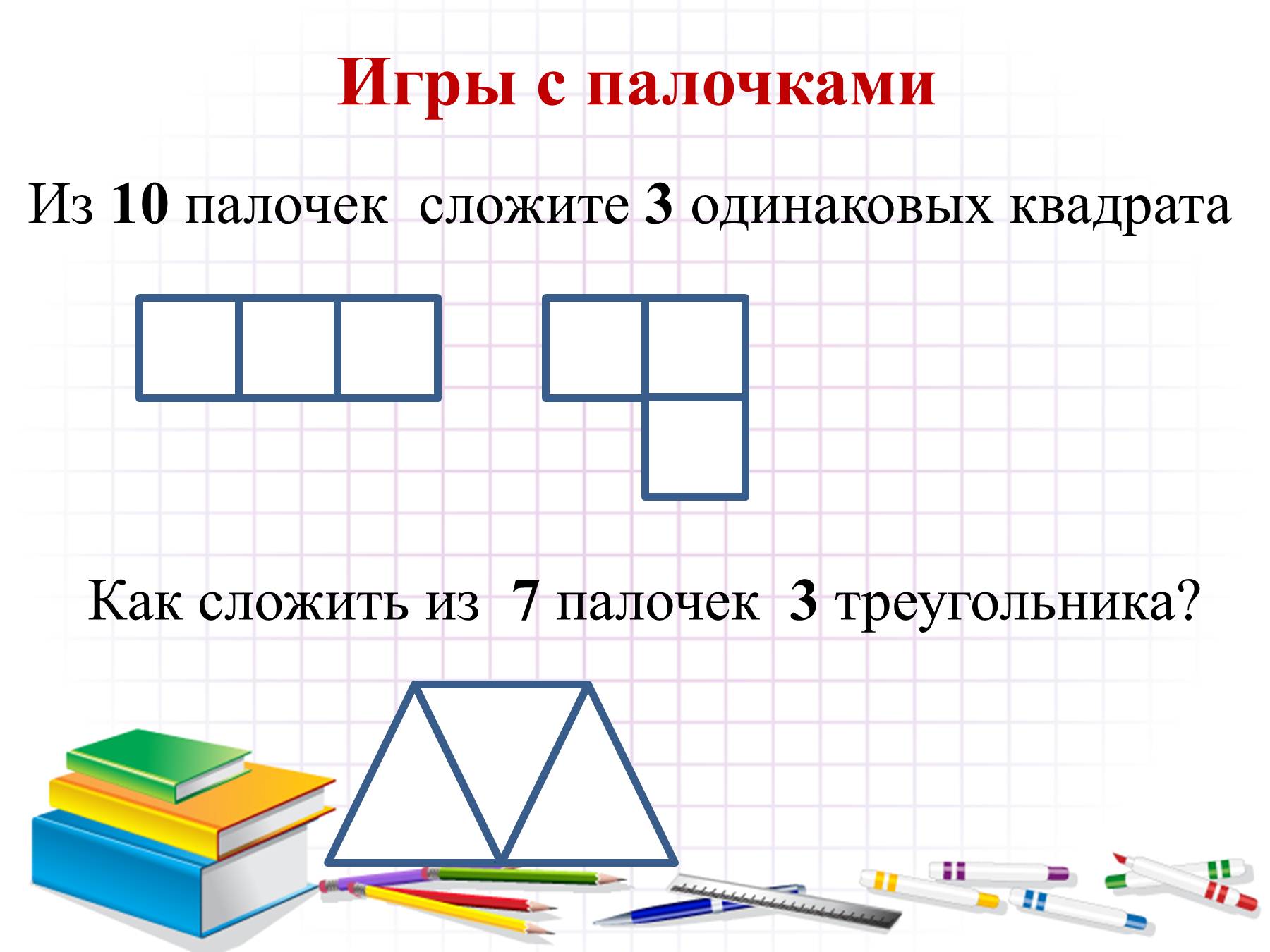 2. «Переложи палочку»:Переложи спичку так, чтобы краб пополз вверх.Переложи спичку у ключика так, чтобы получилось 3 квадрата.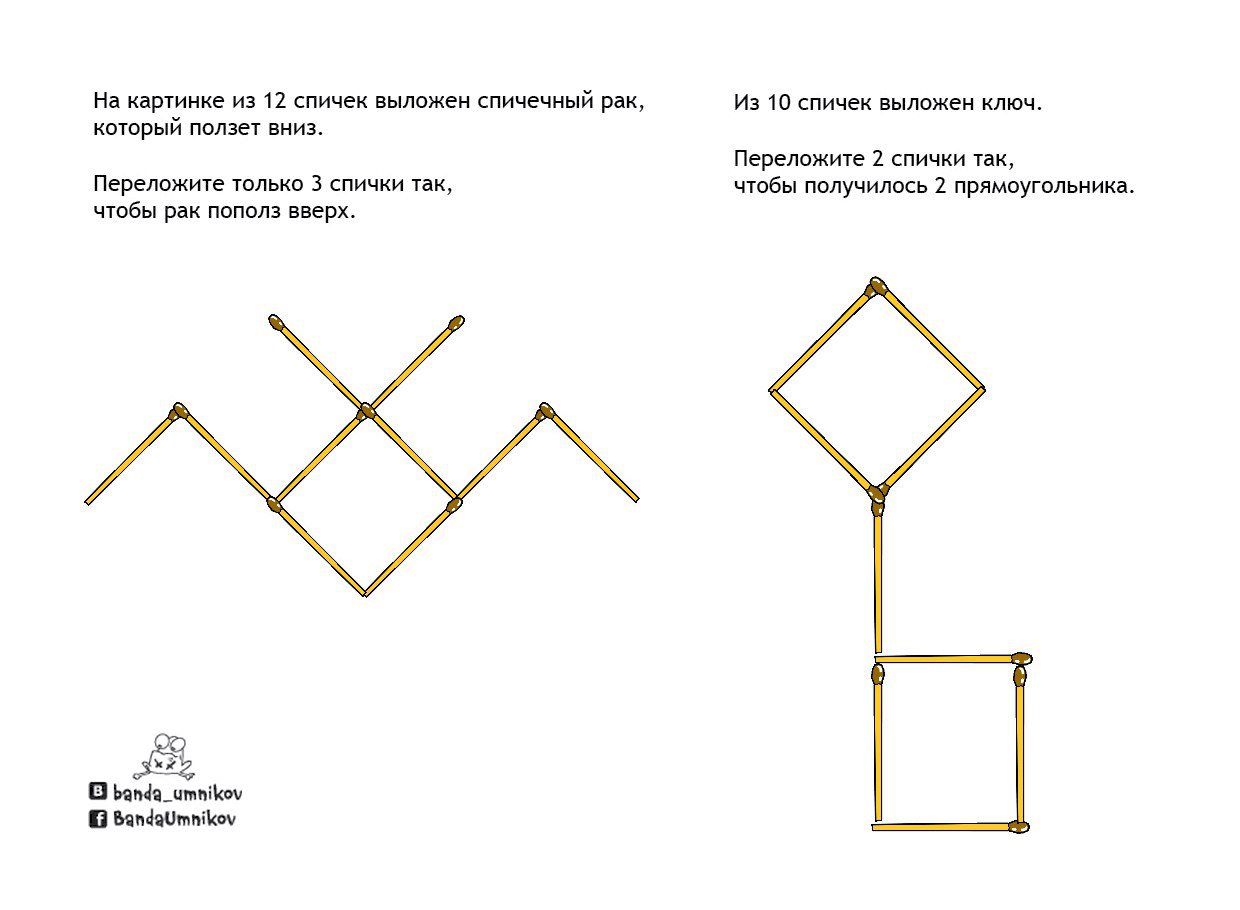 Задания второго игрового гейма1.«Выложи по образцу» используя палочки Кюизенера»: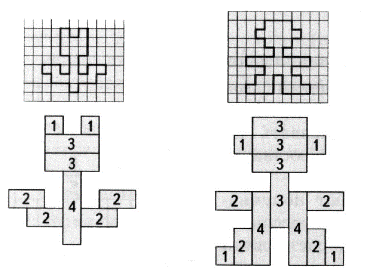 Задания третьего игрового гейма 1.«Найди путь»: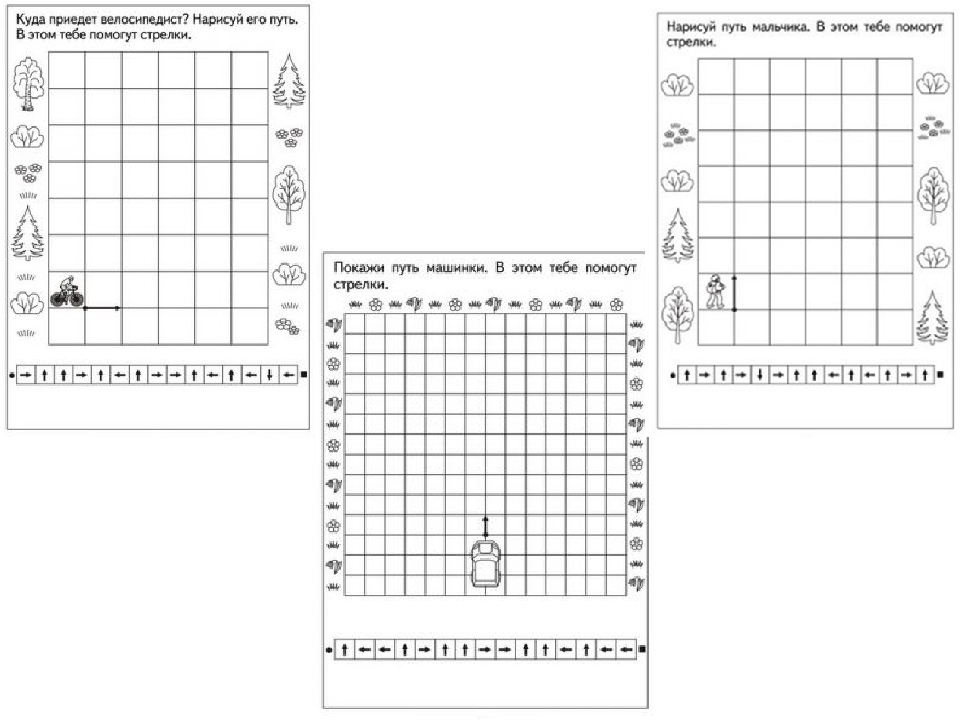 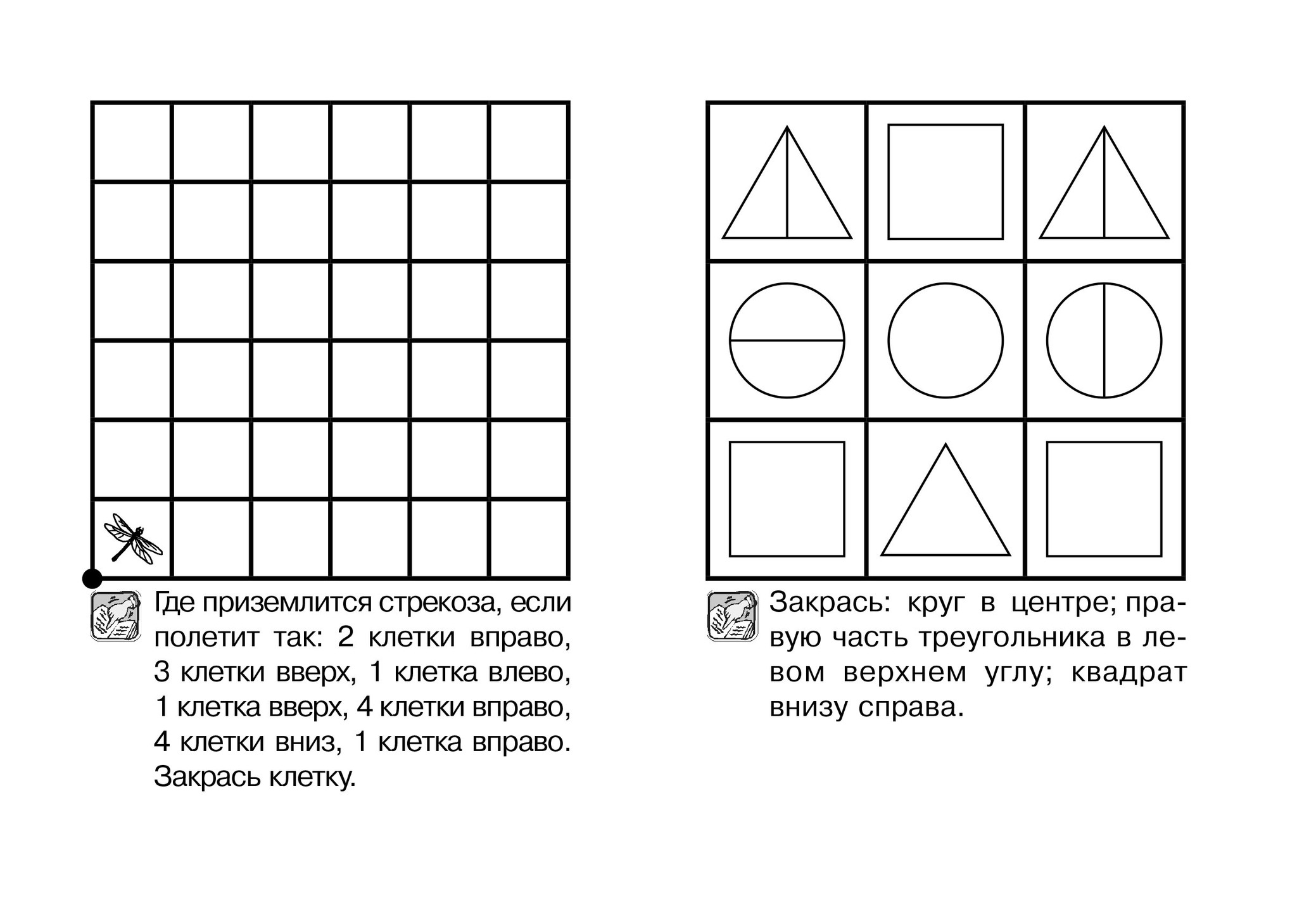 2.«Определи правильно»: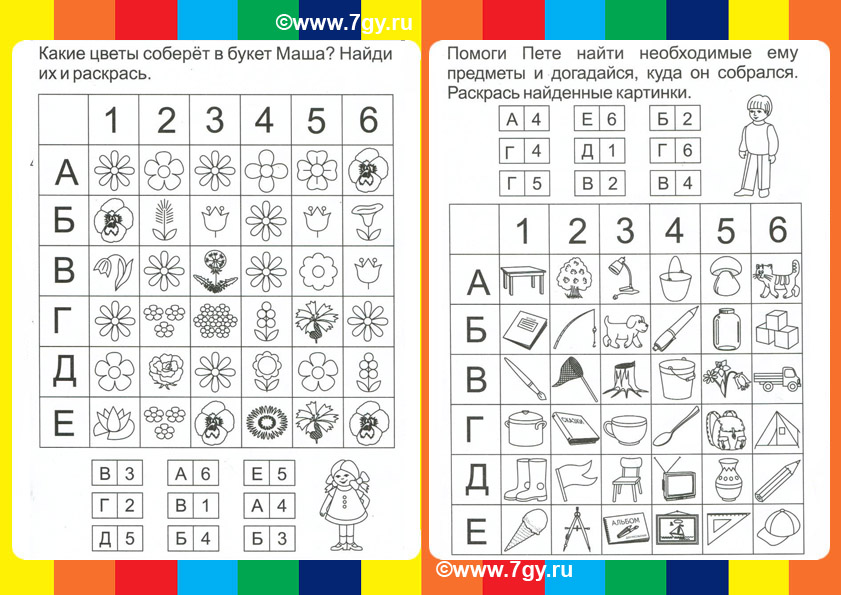 ЗадачиЗадачи для педагогаЗадачи для детейОбучающиеСпособствовать формированию мыслительных операций, анализа, синтеза, сравнения, классификации, систематизации;Формировать интерес к совместной деятельности посредством выполнения заданий с развивающим содержанием;Стимулировать дошкольников к проявлению самостоятельности в решении поставленных задач;Обогащать опыт взаимодействия детей со сверстниками, вызвать желание действовать сообща для достижения определенного результата;Активно включаться в совместную деятельность, проявлять интерес к действиям взрослого и сверстников;Применять самостоятельно усвоенные представления и способы деятельности для решения новых задач и головоломок;Включаться в диалог со взрослым и сверстниками, высказывать свое мнение, суждение;Выполнять практические действия согласно речевым инструкциям взрослого, образцу,  предложенным схемам;Проявлять настойчивость и самостоятельность в достижении цели;Обращаться к взрослому или сверстникам за помощью в случае затруднений;РазвивающиеСоздать условия для развития логического мышления, внимания, памяти, речи;Развивать мелкую моторику руки;Стимулировать зрительное и слуховое восприятие, внимание, воображение;Способствовать развитию свободного общения со сверстниками и взрослыми в процессе совместной деятельности;Активно включаться в совместную деятельность, проявлять интерес к действиям взрослого и сверстников;Применять самостоятельно усвоенные представления и способы деятельности для решения новых задач и головоломок;Включаться в диалог со взрослым и сверстниками, высказывать свое мнение, суждение;Выполнять практические действия согласно речевым инструкциям взрослого, образцу,  предложенным схемам;Проявлять настойчивость и самостоятельность в достижении цели;Обращаться к взрослому или сверстникам за помощью в случае затруднений;ВоспитательныеСпособствовать возникновению желания к совместной деятельности со сверстниками;Содействовать сотрудничеству детей и взрослых в совместной деятельности;Создать благоприятный фон для возникновения эмоциональных, доброжелательных контактов между детьми;Поддерживать инициативу и самостоятельность;Формировать настойчивость и самостоятельность в достижении цели.Активно включаться в совместную деятельность, проявлять интерес к действиям взрослого и сверстников;Применять самостоятельно усвоенные представления и способы деятельности для решения новых задач и головоломок;Включаться в диалог со взрослым и сверстниками, высказывать свое мнение, суждение;Выполнять практические действия согласно речевым инструкциям взрослого, образцу,  предложенным схемам;Проявлять настойчивость и самостоятельность в достижении цели;Обращаться к взрослому или сверстникам за помощью в случае затруднений;ЭтапыСодержаниеДеятельность педагогаДеятельность детейМотивационно – целевой этапОрганизационный момент.Мотивация, побуждение к деятельности.Вопросы проблемного характера- Ребята! Сегодня на электронную почту нашего детского сада пришло приглашение для участия в «Онлайн – игре». Кстати, вы знаете, что 28 мая во всём мире отмечается «День игр»?- Уверена, именно поэтому мы получили такое интересное предложение! - Вас оно заинтересовало? - Вы готовы к испытаниям?- Вы уверены в своих силах?-  Отлично! Я убеждена, что у нас все получится!- Сейчас мы подключимся к главному гейм-центру и будем ждать задания.Слово «Game» переводится с английского как «игра». Игра, у которую играют во всем мире.стимулирует любознательность, интерес;эмоционально вовлекает детей в совместную деятельность;активизирует детей;интригует;эмоционально вовлекает детей в совместную деятельность;задаёт вопросы;поощряет детей к высказываниюсосредотачивают внимание;слушают;выражают различные эмоции посредством действий, слов, мимики;отвечают на вопросы;делятся впечатлениями;входят в ситуацию;выражают желание участвовать в онлайн-игреСодержательно – деятельностный этапстимулирование и поддержка самостоятельной деятельности детей-  Предлагаю познакомиться с правилами этой игры.- Важное правило онлайн-игры: на каждый игровой гейм отводится определенное время. - Как вы думаете, что нужно сделать, чтобы это правило выполнить?- Верно, поддерживаю вас, играть необходимо сообща, выслушивать собеседника, ориентироваться на звуковой сигнал, который означает окончание игрового гейма.- Вот уже на связи главный гейм-центр.- Интересно, какое первое задание будет?- Приступаем к игровым заданиям первого игрового гейма.1. «Игры со счетными палочками»- Ребята, вы обратили внимание, что здесь 2 задания?- Что нам нужно сделать, чтобы выполнить их быстро?- Согласна с вами! Нужно поделиться на 2 команды.- Как мы можем это сделать? Выбирайте способ деления на команды.Один из вариантов, который могут использовать дети. Игра-классификация «Часть - целое». Каждый ребёнок берет одну из частей пазла. Дети должны собраться в группы и составить из элементов целое.- Время началось!- Я уверена, что мы обязательно справимся с заданием.- Удачи! Мне тоже хочется присоединиться к одной из команд. Вы предоставите мне выбор?-  Первый игровой гейм завершен!- Отправляем наши ответы в игровой центр!- Нам отвечают, что мы справились с игровым заданием! У нас всё получилось!- Вот и второе игровое задание Онлайн – игры».- Ребята, если возникнут сложности, можете использовать знаком «!» (помощь)2. «Игры с палочками Кюизенера».- Посмотрим, верно ли выполнено задание, на экране – ответы. - Как вы считаете, что помогло нам успешно справиться с этим уровнем игры?- Хорошо, когда рядом друзья «Кто друг другу помогает, все препятствия преодолевает!».- Вот и третий игровой гейм, думаю, он будет самым сложным! Вот его первое задание: «Найди путь». - Уверена, теперь мы справимся!- Замечательно, справились!- Приступаем к последнему заданию - «Определи правильно»- Отлично!- Ребята, вы успешно прошли и третий гейм игры! Все игровые задания выполнили быстро и правильно!- Я с уверенностью могу сказать, что вы сегодня были, как настоящие «флеш»-геймеры!- Как вы думаете, что обозначает слово «флеш»?- «Флеш» в переводе обозначает «быстрый», значит, вы были быстрыми игроками!задаёт вопросы;предлагает выбрать способ деления на пары;напоминает про знак «помощь»наблюдает за действиями детей;по необходимости осуществляет практическую помощь;предоставляет возможность детям высказать свои мысли;комментирует высказывания детей;выражает искреннее восхищение;организует обсуждение;вовлекает детей в совместную деятельность;способствует подгрупповой работе детей;выражает искреннее восхищение;задаёт вопросы;эмоционально включает в действие;организует и вовлекает в совместную игру;организует работу в группах;По необходимости осуществляет практическую помощь;Наблюдает за детьми во время выполнения задания;Выражает восхищениеслушают;знакомят с правилами игры;проявляют инициативу;выражают эмоции посредством действий;знакомятся с заданиями;делятся на группы;участвуют в групповых действиях;самостоятельно решают поставленную задачу;находят решение;заканчивают делать задание, ориентируясь на стоп-сигнал;выражают собственные мысли;активно выполняют задание;обращаются к  взрослому или сверстнику во время затруднения;участвуют в групповых действиях;слушаютдумают, размышляют;ориентируются на ответы с экрана;отвечают на вопросы;активно выполняют задание;- обращаются к  взрослому или сверстнику во время затруднения; участвуют в групповых действиях;- выполняют задание;- думают, размышляют;- проявляют инициативу;ориентируются на ответы с экрана;Оценочно – рефлексивный этапосознание детьми своей деятельности, самооценка результатов деятельности своей и всей группы- Какие задания вам показались интересными?- Какие сложными?- С какими заданиями вы справились быстрее?- Поделитесь, пожалуйста, что для вас было необычным, интересным?- Чему новому вы сегодня научились?привлекает детей к подведению итогов;проявляет уважение к детским высказываниям;включаются в диалог;делятся впечатлениями;выражают собственные чувства о деятельности;ОткрытостьНа экране:- Поздравляем с успешным прохождением онлайн-игры! Вы справились со всеми заданиями!Уверены, что вы с удовольствием поделитесь своими впечатлениями с друзьями и близкими.Надеемся на ваше участие в наших онлайн - играх. Спасибо за дружную и сплоченную команду, за интересную игру!обеспечивает открытость на ориентированную самостоятельную деятельностьслушают;выражают эмоциональный отклик посредством   действий, слов, мимики